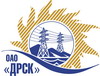 Открытое Акционерное Общество«Дальневосточная распределительная сетевая  компания»Протокол заседания Закупочной комиссии по вскрытию конвертовг. БлаговещенскПРЕДМЕТ ЗАКУПКИ:Способ и предмет закупки: открытый одноэтапный конкурс без предварительного квалификационного отбора на право заключения рамочного соглашения без фиксации цены на выполнение работ: Монтаж и наладка ячеек 6-10 кВ для нужд филиала ОАО "ДРСК" "ХЭС" для подключения потребителей для нужд филиала ОАО «ДРСК» - «Хабаровские электрические сети»Закупка проводится согласно ГКПЗ 2014г. раздела  2.1.1 «Услуги КС»  № 115  на основании указания ОАО «ДРСК» от  31.10.2014 г. № 274.ПРИСУТСТВОВАЛИ:Два члена постоянно действующей Закупочной комиссии ОАО «ДРСК» 2 уровняИнформация о результатах вскрытия конвертов:В адрес Организатора закупки поступило 5 (пять) Конкурсных заявок, конверты с которыми были размещены в электронном виде на Торговой площадке Системы B2B-ESV.Вскрытие конвертов было осуществлено в электронном сейфе организатора конкурса на Торговой площадке Системы B2B-ESV автоматически.Дата и время начала процедуры вскрытия конвертов с Конкурсными заявками: 15:00 (время Московское) 27.11.2014 г.Место проведения процедуры вскрытия конвертов с Конкурсными заявками: Торговая площадка Системы B2B-ESV.В конвертах обнаружены заявки следующих Участников закупки:РЕШИЛИ:Утвердить заседания Закупочной комиссии по вскрытию поступивших на открытый запрос предложений конвертов.Ответственный секретарь Закупочной комиссии 2 уровня ОАО «ДРСК»	О.А. МоторинаТехнический секретарь Закупочной комиссии 2 уровня ОАО «ДРСК»	Е.Ю. Коврижкина№ 06/УКС-В27.11.2014№Наименование участника и его адресПредмет и общая цена заявки на участие в запросе цен1ОАО «Гидроэлектромонтаж» г. Благовещенск, ул. Пионерская, 2042801085955Обеспечение конкурсной заявки представлено в виде п/п от 18.11.14 № 10986 на сумму 420 000,00 руб. Конкурсная заявка имеет правовой статус оферты действует до 29.01.2015 г.2ООО "Актис Капитал"г. Хабаровск, ул. Волочаевская, 81724160066Обеспечение конкурсной заявки представлено в виде п/п от 26.11.14 № 186 на сумму 420 000,00 руб. Конкурсная заявка имеет правовой статус оферты действует до 28.02.2015 г.3ООО "НаноЭлектроМонтаж" г. Москва, Ленинский проспект, 82/27736584929Обеспечение конкурсной заявки представлено в виде п/п от 25.11.14 № 3197 на сумму 420 000,00 руб. Конкурсная заявка имеет правовой статус оферты действует до 10.03.2015 г.4ООО «Объединенные энергетические технологии-Центр» г. Москва, пер. Большой Сухаревский, 217725765472Обеспечение конкурсной заявки представлено в виде п/п от 24.11.14 № 1856 на сумму 420 000,00 руб. Конкурсная заявка имеет правовой статус оферты действует до 26.02.2015 г.5ООО «Электротехническая компания Энерготранс» г. Хабаровск, ул. Трехгорная, 82723049788Обеспечение конкурсной заявки представлено в виде п/п от 25.11.14 № 720 на сумму 420 000,00 руб. Конкурсная заявка имеет правовой статус оферты действует до 01.03.2015 г.